Onderlinge WedstrijdZaterdag 21 en Zondag 22 April 2018BijManege KoldeweeKoldeweesweg 118112 PK Nieuw-HeetenTel. 06-15258789manegekoldewee@planet.nl www.manegekoldewee.nl Aan alle Ruiters en Amazones van Manege Koldewee!In het weekend van 21 en 22 April 2018 wordt er weer een onderlinge wedstrijd georganiseerd voor alle kinderen die bij Manege Koldewee rijden. Het programma voor het weekend is als volgt:Zaterdag:08.30-12.30 uur	De zaterdagmorgen lessen die                                gewoon doorgaan.14.00-15.30 uur	Pony’s en Paarden poetsen en                               vlechten! Hier mogen ook                                kinderen mee helpen die                               (nog) niet met het wedstrijdje                                 mee doen!15.30-19.00 uur	Dressuur groep 1Zondag:09.00-12.30 uur 	Dressuur groep 212.30-13.30 uur	Pauze met patat voor alle                               kinderen!13.30-+/-16.00 uur SpringenAansluitend		Prijsuitreiking in de bakKom op tijd en zorg ook dat je publiek op tijd aanwezig is!! Tijden zijn altijd onder voorbehoud, het kan dus ook iets later worden dan gepland!Neem ook eens een kijkje op onze website www.manegekoldewee.nl hierop staat ook het gehele programma !Alle deelnemers rijden gewoon in de rijkleding waarin je in de les ook mee rijdt. Je hoeft dus geen speciale wedstrijdkleding aan.De vetgedrukte namen bij de dressuur rijden de moeilijkere proef.Ik hoop dat we een zonnig en sportief weekend krijgen met veel gezelligheid!Paardengroetjes Linda MeijerinkManege Koldewee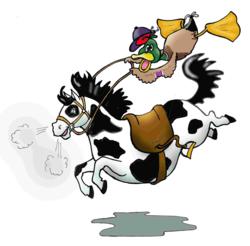 Regels voor het buitenrijden tijdens de wedstrijd!!:*de kinderen die de gewone proef rijden mogen alleen stappen buiten. ( dus niet in draf/galop)*de kinderen die springen met startnummer 14 en later mogen alleen stappen buiten. ( dus niet in draf/galop)*bij Kiara en Pipo loopt er altijd iemand naast in de buitenbak !*iedereen mag na zijn/haar proef of parcours eerst een rondje uitstappen in de buitenbak en daarna wordt er rustig gewisseld of wordt de pony afgezadeld!*niet in de buitenbak lopen als je er niet hoort te zijn!*je mag max. 3 deelnemers van tevoren op je pony gaan met dressuur ( als je de gewone proef rijdt)*je mag met springen max. 6 deelnemers van tevoren op je pony gaanDressuur Zaterdag15.30		Sanne Verboom		Pipo15.37		Niene Alexander		Jill15.44		Lynn Kieftenbeld		Romy15.51		Maren Koot			Vedra15.58		Noa Fokkink			Pipo16.05		Jet Gosselink 			Moonlight16.12		Riemer Scholten		Pokemon16.19		Ise Hannink			Vedra16.26		Penelope Neuteboom	Pipo16.33		Noa Hofman			Jonique16.40		Renske Mali			Kiara16.47		Senna Hutten			Vedra16.54		Lotte Koetsier			Jennifer17.01		Indy Hofman			Amadeus17.08		Isa Mostert			Kiara17.15		Vera Jager			Vedra17.22		Mara Elders			Jennifer17.29		Maud Broekman		Yvana17.36		Jasmijn Jager		Kiara17.43		Rosa Duteweert		Amadeus17.50		Tessa Mostert		Jennifer17.57		Sophie Karssemakers	Risky18.04		Romy te Wierik		Kiara18.11		Loes Booijink		Londen18.18		Guusje Albers		Schimmel18.25		Eline Beunk			Jonique18.32		Julia Veldhuis		Kiara18.39		Elisa Zijsveld 		LondenDressuur Zondag09.00	Esmee Kiezebrink			Amadeus09.07	Chantalle de Jong			Picasa09.14	Daniek Hettema			Londen09.21	Daniëlle Kiezebrink		Schimmel09.28	Lisa Carpagnano			Amadeus09.35	Marijke Hinderiks			Picasa09.42	Nienke Jansen			Londen09.49	Laura Doornebos			Aron09.56	Isa van Zunderd			Xena10.03	Femke Vulink			Risky10.10	Myrthe de Vrieze			Vedra10.17	Nisa Kilic				Yvana10.24	Rosan Rog				Kiara10.31	Noa Meijer				Romy10.38	Ciara Willems				Vedra10.45	Senna Bril				Yvana10.52	Loes Meijer				Kiara10.59	Meike Stoevenbelt			Romy11.06	Ninthe Kruiper			Jennifer11.13	Mara Goorman			Yvana11.20	Lisa Moleman				Kiara11.27	Floor Rensen				Romy11.34	Chloé Bosman			Jennifer11.41	Lieke Bril				Moonlight11.48	Isa Vulink				Pokemon11.55	Babs Kappert				Romy12.02	Leahna Furrer				Jennifer12.09	Noa Overmars			Pipo12.16	Nienke Toorneman			Pokemon13.30 uur	Springen Zondag(Reken +/- 2 en een halve minuut per combinatie)(de ‘groteren’ in het begin gaan meestal iets sneller)1	Isa van Zunderd			Risky2	Marijke Hinderiks			Picasa3	Daniek Hettema			Londen4	Lisa Carpagnano			Amadeus5	Guusje Albers				Risky6	Daniëlle Kiezebrink			Schimmel7	Chantalle de Jong			Picasa8	Rosan Rog				Jennifer9	Femke Vulink				Risky10	Esmee Kiezebrink			Amadeus11	Elisa Zijsveld				Londen12	Myrthe de Vrieze			Vedra13	Sophie Karssemakers		Risky14	Nisa Kilic				Jennifer15	Ciara Willems				Vedra16	Nienke Jansen			Londen17	Rosa Duteweert			Amadeus18	Laura Doornebos			Aron19	Julia Veldhuis				Kiara20	Chloé Bosman			Jennifer21	Maren Koot				Vedra22	Mara Elders				Londen23	Indy Hofman				Amadeus24	Ise Hannink				Kiara25	Ninthe Kruiper			Jennifer26	Vera Jager				Aron27	Niene Alexander			Jill28	Eline Beunk				Jonique29	Loes Meijer				Kiara30	Leahna Furrer				Jennifer31	Noa Meijer				Romy32	Sanne Verboom			Pipo33	Jasmijn Jager				Aron34	Romy te Wierik			Kiara35	Senna Bril				Jennifer36	Mara Goorman			Jill37	Noa Hofman				Jonique38	Meike Stoevenbelt			Romy39	Isa Mostert				Kiara40	Lotte Koetsier				Jennifer41	Maud Broekman			Pokemon42	Senna Hutten				Pipo43	Lisa Moleman				Kiara44	Floor Rensen				Romy45	Lieke Bril				Moonlight46	Isa Vulink 				Pokemon47	Tessa Mostert				Jennifer48	Noa Overmars			Pipo49	Lynn Kieftenbeld			Romy50	Riemer Scholten			Pokemon51	Renske Mali				Kiara52	Jet Gosselink				Moonlight53	Noa Fokkink				Pipo54	Babs Kappert				Romy55	Nienke Toorneman			PokemonDressuurproef wedstrijd April 20181	A		Binnenkomen in arbeidsdraf Vóór   X		Arbeidsstap2   Op	X		Halthouden en Groeten3			Voorwaarts in arbeidsdraf	C		linkerhand4 van E naar F	van hand veranderen en daarbij                               doorzitten, daarna weer gaan                               lichtrijden5  lange zijde K-H	midden draf6  tussen B en F	arbeidsstap7 van A naar E	pony de hals laten strekken8 tussen E en H	teugels op maat nemen en                               overgaan in draf         9 tussen C en M	in galop aanspringen		10 			1 keer rond galopperen 11 tussen C en M	arbeidsdraf12 van K naar M	van hand veranderen in                                middendraf                           13 tussen K en A	in galop aanspringen14 			1 keer rond galopperen 15 tussen K en A	arbeidsdraf16 tussen F en B	arbeidsstap17 B 			afwenden en op X enkele                               seconden stilstaan18			voorwaarts in draf, E rechterhand	19 M-X-F		gebroken lijn20 bij A afwenden    en overgaan in arbeidsstap21 tussen X en G	halthouden en groeten22			Voorwaarts in arbeidsstap en in                                 vrije stap de rijbaan verlaten23			Houding en zit van de                               ruiter/amazone24			Het gereden zijn in het algemeen25			De verzorging van paard/pony en                               ruiter/amazoneDressuurproef wedstrijd april 2018 moeilijker1	A		Binnenkomen in Arbeidsdraf2 	X		Halthouden en groeten3			Voorwaarts in Arbeidsdraf	C		linkerhand4  E	volte halve baan, daarbij doorzitten, daarna weer lichtrijden5  F-X-H		van hand veranderen in                               middendraf6 B-E-B		grote volte daarbij paard/pony de                               hals laten strekken7 tussen B en F	teugels op maat nemen en                               doorzitten8  K-X-H		gebroken lijn	9 tussen C en M	arbeidsgalop rechts aanspringen		 10   A-X-A		grote volte11 tussen E en H	arbeidsdraf12 bij B		door een S van hand veranderen                                en doorzitten		 13 tussen K en A	arbeidsgalop links aanspringen14 lange zijde H-K	enkele sprongen middengalop		15 tussen F en B	arbeidsdraf16      H		arbeidsstap17 	E		afwenden en op X enkele                               seconden stilstaan18 			daarna enkele passen                               Achterwaarts19			voorwaarts in arbeidsdraf,                               B rechterhand20 bij A		afwenden 21  X 			halthouden en groeten22			voorwaarts in arbeidsstap en in                               vrije stap de rijbaan verlaten			23			Houding en Zit van de                               ruiter/amazone24			Het gereden zijn in het algemeen25			De verzorging van paard/pony en                               ruiter/amazone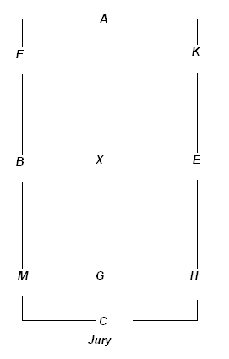 